VÝZVA K PODÁNÍ NABÍDKYZadavatel: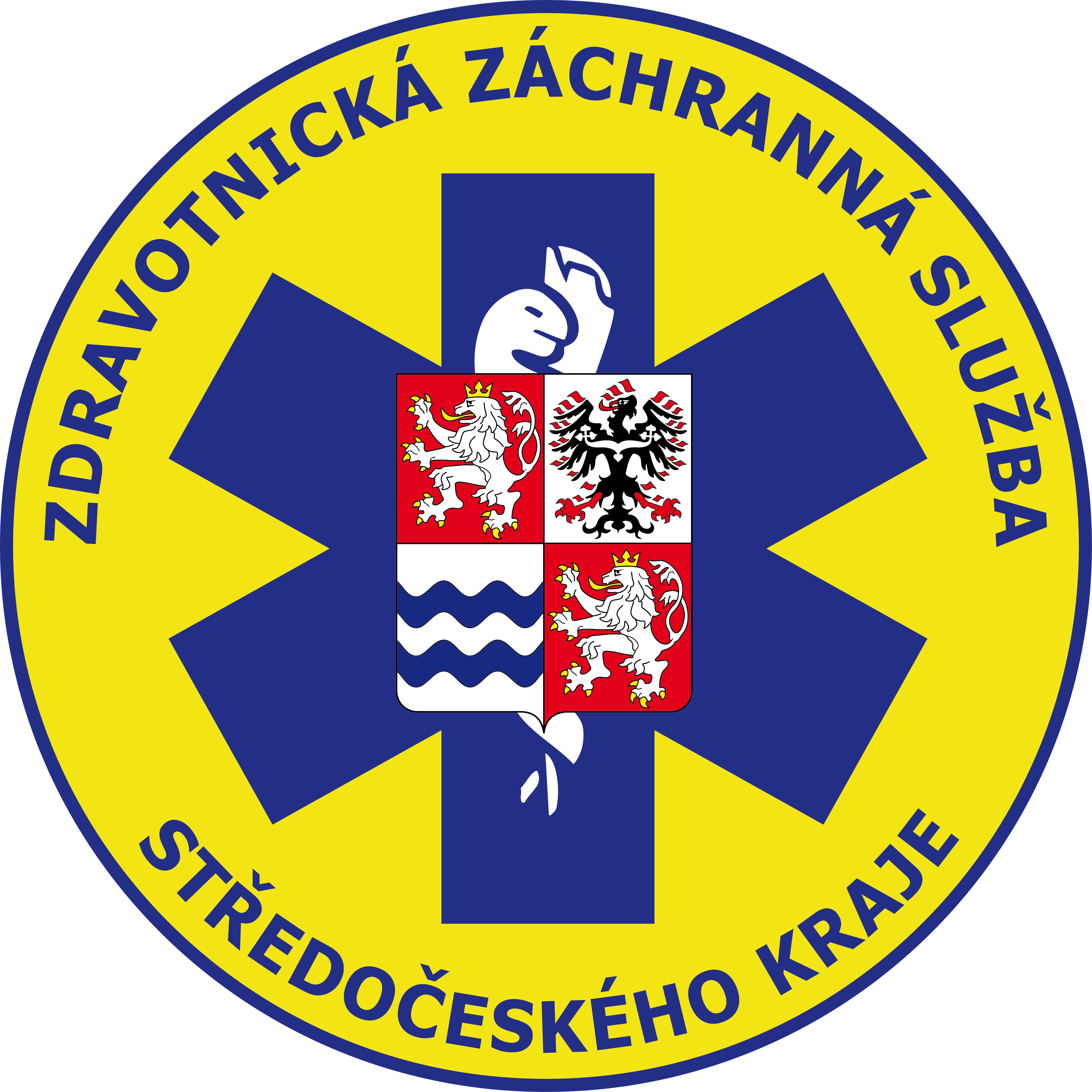 ZDRAVOTNICKÁ ZÁCHRANNÁ SLUŽBA 
STŘEDOČESKÉHO KRAJE, 
příspěvková organizaceveřejná zakázka malého rozsahu s názvem„Stavební úpravy – střecha objektu ZZS Kladno (havarijní stav)“zadávaná mimo režim zákona č. 134/2016 Sb., o zadávání veřejných zakázek, ve znění pozdějších předpisů (dále jen „zákon“ či „ZZVZ“)OBECNÉ INFORMACE O VEŘEJNÉ ZAKÁZCEInformace o zadavateliZadavatelKontaktní osoby za ZadavateleZákladní informace o veřejné zakázceVýběrové řízeníVeřejná zakázka s názvem „Stavební úpravy – střecha objektu ZZS Kladno (havarijní stav)“ je veřejnou zakázkou malého rozsahu na stavební práce (dále jen „Veřejná zakázka“).Veřejná zakázka je v souladu s § 31 zákona zadávána mimo režim zákona. Obsahuje-li tato výzva k podání nabídek, resp. zadávací dokumentace odkaz na zákon, použije se příslušné ustanovení zákona analogicky. To však neznamená, že Zadavatel zadává Veřejnou zakázku v režimu zadávacího řízení podle zákona.Účel Veřejné zakázkyÚčelem Veřejné zakázky je uzavření smlouvy na plnění Veřejné zakázky s jedním vybraným dodavatelem, na jejímž základě budou pro Zadavatele provedeny stavební úpravy specifikované blíže v projektové dokumentaci zpracované projektantem – DPU REVIT s.r.o., Běchovická 701/26, 100 00, Praha 10 Strašnice, tvořící Přílohu č. 5 této zadávací dokumentace a dále ve smlouvě o dílo, která tvoří Přílohu č. 4 této zadávací dokumentace („Smlouva“).Předmět plnění Veřejné zakázkyPředmětem plnění Veřejné zakázky je provedení stavebních úprav – úprava střechy v objektu ZZS Kladno. Konkrétní požadavky na předmět plnění jsou blíže specifikovány v Příloze č. 5 této zadávací dokumentace a rovněž ve Smlouvě, která tvoří Přílohu č. 4 této zadávací dokumentace.Kódy CPV plnění předmětu veřejné zakázky jsou: 45261910-6 Opravy střechPředpokládaná hodnota Veřejné zakázkyPředpokládaná hodnota Veřejné zakázky byla stanovena na základě § 16 a násl. zákona.Celková předpokládaná hodnota veřejné zakázky 4.545.454,- Kč bez DPH (slovy: čtyři miliony pět set čtyřicet pět tisíc čtyři sta padesát čtyři korun českých).Doba plněníSmlouva na plnění Veřejné zakázky bude uzavřena bezodkladně po výběru nejvhodnější nabídky. Předpokládaná doba plnění předmětné Veřejné zakázky je stanovena v ust. Čl. 4.1 Smlouvy, která tvoří Přílohu č. 4 této zadávací dokumentace.Místo plněníMístem plnění Veřejné zakázky je sídlo zadavatele na adrese Vančurova 1544, Kladno. Prohlídka místa plněníZadavatel umožní potenciálním účastníkům výběrového řízení prohlídku místa plnění, a to dne 29.11.2021 v 10:00 v sídle zadavatele na adrese Vančurova 1544, Kladno, která se uskuteční v termínu stanoveném zadavatelem.Odpovědné zadáváníZadavatel má zájem zadat veřejnou zakázku v souladu se zásadami sociálně odpovědného a environmentálního veřejného zadávání. Sociálně odpovědné veřejné zadávání kromě důrazu na čistě ekonomické parametry zohledňuje také související dopady zakázky zejména v oblasti zaměstnanosti, sociálních a pracovních práv a životního prostředí. Zadavatel od dodavatele vyžaduje, aby při plnění předmětu veřejné zakázky zajistil legální zaměstnávání, férové a důstojné pracovní podmínky a odpovídající úroveň bezpečnosti práce pro všechny osoby, které se budou na plnění předmětu veřejné zakázky podílet. Vybraný dodavatel je povinen zajistit splnění tohoto požadavku zadavatele i u svých poddodavatelů. Aspekty společensky odpovědného zadávání veřejných zakázek jsou zohledněny v textu obchodních a technických podmínek. Mezi základní požadavky zadavatele patří: ekonomicky efektivní Stavba jak z hlediska výstavby, tak i následného provozu, a to díky použití dostupných moderních technologií, materiálů či postupů, energeticky pasivní standard Stavby, tak aby mohlo dojít ke snížení energetické náročnosti budovy a možného zvýšení využití aktuálních energetických standardů,prověřit možnost využití obnovitelných zdrojů při provozu budovy.Dodavateli se mj. doporučuje umožnit, aby se v rámci odborné studijní praxe na realizaci díla podílel alespoň 1 student magisterského studia např. v oboru pozemní stavby, a dalších příbuzných oborů.Závaznost požadavků ZadavateleInformace a údaje uvedené v jednotlivých částech této zadávací dokumentace a v jejích přílohách vymezují závazné požadavky Zadavatele na plnění této Veřejné zakázky, není-li uvedeno jinak. Tyto požadavky jsou účastníci povinni plně a bezvýhradně dodržet při zpracování své nabídky. Nedodržení závazných požadavků Zadavatele bude považováno za nesplnění zadávacích podmínek, jehož následkem může být vyloučení účastníka z výběrového řízení.KVALIFIKACE ÚČASTNÍKŮObecná ustanovení o prokazování kvalifikaceZadavatel stanovil požadavky na kvalifikaci analogicky k požadavkům uvedeným v § 73 zákona.Kvalifikovaným pro splnění Veřejné zakázky je účastník, který:splní základní způsobilosti ve smyslu § 74 a násl. zákona, v rozsahu dle odst. 2.2 této zadávací dokumentace;splní profesní způsobilosti ve smyslu § 77 zákona, v rozsahu dle odst. 2.3 této zadávací dokumentace;Základní způsobilostÚčastník je povinen prokázat splnění základní způsobilosti v rozsahu dle písm. a) až e) ustanovení § 74 odst. 1 zákona. Ustanovení § 74 odst. 2 a 3 zákona se aplikují obdobně.Účastník prokáže základní způsobilost předložením písemného čestného prohlášení. Za tímto účelem lze využít vzoru uvedeného v příloze č. 2 této zadávací dokumentace.Profesní způsobilostÚčastník je povinen prokázat splnění profesní způsobilosti předložením:výpisu z obchodního rejstříku, pokud je v něm účastník zapsán, či výpisu z jiné obdobné evidence, pokud jiný právní předpis zápis do takové evidence vyžaduje;dokladu o oprávnění k podnikání v rozsahu odpovídajícím předmětu Veřejné zakázky, zejména dokladu prokazujícího příslušné živnostenské oprávnění dle zákona č. 455/1991 Sb., o živnostenském podnikání (živnostenský zákon), ve znění pozdějších předpisů, a to v oboru:Provádění staveb, jejich změn a odstraňování.Technická kvalifikaceZadavatel požaduje prokázání splnění technické kvalifikace analogicky dle ustanovení § 79 odst. 2 písm. b), c) a d) ZZVZ. Část A ve formuláři nabídky, který tvoří Přílohu č. 1 této výzvy k podání nabídek (dále jen formulář nabídky):Kritéria technické kvalifikace analogicky podle ustanovení § 79 odst. 2 písm. a) ZZVZ se prokazují předložením seznamu alespoň 2 významných stavebních prací poskytnutých dodavatelem za posledních 5 let před zahájením výběrového řízení včetně uvedení ceny a doby jejich poskytnutí a identifikace objednatele, přičemž předmět těchto významných stavebních prací spočíval v provedení prací obdobného charakteru jako je předmět výběrového řízení, přičemž finanční objem každé z významných stavebních prací činil nejméně 4.000.000 Kč bez DPH.Pracemi obdobného charakteru, jako je předmět výběrového řízení, se pro účely prokázání kvalifikace rozumí výstavba nebo rekonstrukce objektů občanského vybavení, nebytových prostor, jejichž součástí byla také rekonstrukce nebo zhotovení rovné střechy.V seznamu významných stavebních prací bude uvedena cena a doba jejich poskytnutí, identifikace objednatele a kontaktní osoba objednatele pro možnost ověření. Rovnocenným dokladem k prokázání kritérií technické kvalifikace je zejména smlouva s objednatelem a doklad o uskutečnění plnění dodavatele. Zadavatel je v případě nejasností oprávněn vyžádat si případné další doklady, ze kterých bude vyplývat splnění požadavků stanovených touto zadávací dokumentací. Zadavatel dále upozorňuje, že si uvedené reference bude ověřovat. Pro posouzení rozhodného období poskytnutí významných stavebních prací je podstatný termín dokončení stavební práce. Významná stavební práce se považuje za dokončenou, pokud byla stavba dokončena, převzata a uhrazena bez výhrad. V případě, že termín dokončení stavební práce nebude spadat do rozhodného období, má se za to, že stavební práce nebyla provedena v posledních pěti letech před zahájením výběrového řízení. Zadavatel dle ustanovení § 79 odst. 4 ZZVZ připouští možnost použít k prokázání splnění tohoto kritéria kvalifikace i stavební práce, které účastník poskytl společně s jinými dodavateli, nebo jako poddodavatel, přičemž ale z předložených dokladů musí být jednoznačně patrné, v jakém rozsahu se na plnění těchto zakázek podílel a zároveň že tento podíl splňuje uvedené požadavky zadavatele. Část B ve formuláři nabídky, který tvoří Přílohu č. 1 této výzvy k podání nabídek (dále jen formulář nabídky):Kritéria technické kvalifikace analogicky podle ustanovení § 79 odst. 2 písm. c) a d) ZZVZ se prokazují seznamem členů realizačního týmu, a doložením odborné kvalifikace členů realizačního týmu. Minimální požadavky na členy realizačního týmu jsou následující: Stavbyvedoucí: osoba zastávající pozici stavbyvedoucího, případně osoba, jejímž prostřednictvím se bude odborná způsobilost prokazovat, musí splňovat tyto požadavky: Splňuje odbornou způsobilost dle § 5 odst. 3 písm. a) zákona č. 360/1992 Sb., o výkonu povolání autorizovaných architektů a o výkonu povolání autorizovaných inženýrů a techniků činných ve výstavbě, ve znění pozdějších předpisů, pro obor „pozemní stavby“ v rozsahu (celého oboru) pro autorizované inženýry, techniky a stavitele (IP00, TP, SP), (prokazuje se předložením prosté kopie platného osvědčení/potvrzení apod.); Má zkušenost alespoň s 1 významnou stavební prací, která odpovídá požadavkům dle čl. 2.4.1. zadávací dokumentace a byla realizována v posledních 5 letech, na jejíž realizaci se podílel se jako stavbyvedoucí ve smyslu § 134 a § 153 zákona č. 183/2006 Sb., o územním plánování a stavebním řádu (stavební zákon), ve znění pozdějších předpisů. Požadavek zadavatele na prokázání zkušenosti „v posledních 5 letech“ je splněn tehdy, pokud činnost osoby zakládající příslušnou zkušenost byla řádně ukončena v předcházejících 5 letech přede dnem zahájení tohoto výběrového řízení. Na realizaci zadávané veřejné zakázky se může podílet pouze 1 osoba v postavení stavbyvedoucího, zadavatel proto nepřipouští prokázání splnění výše uvedené kvalifikace více osobami. Účastník v nabídce doloží informaci o postavení příslušného člena týmu vůči účastníkovi. (Účastník doloží tuto informaci prostřednictvím vyplnění informace ve formuláři nabídky). V případě, že příslušný člen týmu není sám účastníkem nebo není vůči účastníkovi v pracovním či obdobném poměru, bude vztah mezi touto osobou a účastníkem posuzován jako prokázání kvalifikace prostřednictvím jiných osob analogicky dle § 83 zákona. V takovém případě si Zadavatel vyhrazuje analogické uplatnění postupu dle čl. 2.5.2 této zadávací dokumentace.Společná ustanovení o prokazování kvalifikacePravost a stáří dokladůÚčastník je oprávněn předložit kopie dokladů prokazujících splnění kvalifikace. Doklady prokazující základní způsobilosti podle odst. 2.2 této zadávací dokumentace a profesní způsobilost podle odst. 2.3 této zadávací dokumentace musí prokazovat splnění požadovaného kritéria způsobilosti nejpozději v době 3 měsíců přede dnem zahájení výběrového řízení (tj. před uveřejněním výzvy k podání nabídky nebo jejím doručením účastníkovi, nebyla-li uveřejněna). Je-li Zadavatelem vyžadováno čestné prohlášení, musí být ze strany účastníka podepsáno statutárním orgánem nebo jinou osobou prokazatelně oprávněnou jednat za účastníka; v takovém případě doloží účastník toto oprávnění v originálu či v kopii v nabídce.Prokazování kvalifikace prostřednictvím poddodavateleÚčastník může prokázat určitou část technické kvalifikace nebo profesní způsobilosti, s výjimkou způsobilosti podle odst. 2.3 písm. a) této zadávací dokumentace, prostřednictvím poddodavatele. Účastník je v takovém případě povinen zadavateli předložit:doklady prokazující splnění základní způsobilosti poddodavatele podle odst. 2.2 této zadávací dokumentace,doklady prokazující splnění profesní způsobilosti poddodavatele podle odst. 2.3 písm. a) této zadávací dokumentace, tj. výpis z obchodního rejstříku, pokud je v něm zapsán, či výpis z jiné obdobné evidence, pokud jiný právní předpis zápis do takové evidence vyžaduje,doklady prokazující splnění chybějící části kvalifikace prostřednictvím poddodavatele,písemný závazek poddodavatele k poskytnutí plnění určeného k plnění Veřejné zakázky nebo k poskytnutí věcí nebo práv, s nimiž bude účastník oprávněn disponovat v rámci plnění Veřejné zakázky, a to alespoň v rozsahu, v jakém poddodavatel prokázal kvalifikaci za účastníka. Ustanovení § 83 odst. 2 a 3 zákona se použijí obdobně.Prokazování kvalifikace účastníky, kteří podávají společnou nabídkuMá-li být předmět Veřejné zakázky plněn několika účastníky společně a za tímto účelem podávají či hodlají podat společnou nabídku, je každý z účastníků povinen prokázat splnění základní způsobilosti podle odst. 2.2 této zadávací dokumentace a profesní způsobilost podle odst. 2.3 písm. a) této zadávací dokumentace v plném rozsahu. V případě, že má být předmět Veřejné zakázky plněn společně několika účastníky, jsou zadavateli povinni doložit, že všichni dodavatelé podávající společnou nabídku nesou společně a nerozdílně odpovědnost za plnění Veřejné zakázky. Tuto skutečnost lze doložit například předložením smlouvy, z níž bude společná a nerozdílní odpovědnost za plnění Veřejné zakázky vyplývat.Další podmínky prokazování kvalifikaceKvalifikace získaná v zahraničí se prokazuje analogicky dle ustanovení § 81 a 45 odst. 3 zákona.Prokazování splnění kvalifikace prostřednictvím výpisu ze seznamu kvalifikovaných dodavatelů, certifikátem vydaným v rámci systému certifikovaných dodavatelů nebo jednotným evropským osvědčením pro veřejné zakázky se řídí příslušnými ustanoveními zákona.Postup v případě změn kvalifikace účastníka se řídí analogicky dle ustanovení § 88 zákona.ZPŮSOB ZPRACOVÁNÍ NABÍDKOVÉ CENYZákladní požadavky zadavatele Účastník stanoví nabídkovou cenu za řádné a včasné splnění předmětu Veřejné zakázky, na jejíž plnění podává nabídku, a tuto uvede v Krycím listu nabídky, který tvoří Přílohu č. 1 této zadávací dokumentace, v návrhu Smlouvy, která je Přílohou č. 4 této zadávací dokumentace a v Cenové nabídce (výkazu výměr), která tvoří Přílohu č. 6.Nabídková cena bude uvedena v Krycím listu nabídky a v návrhu Smlouvy v následujícím členění:Cena v Kč bez DPHSazba DPH v %Cena v Kč včetně DPHV případě rozporu mezi cenami uvedenými v jednotlivých přílohách zadávací dokumentace bude rozhodující nabídková cena uvedená v Krycím listě dle Přílohy č. 1 zadávací dokumentace.Maximální výše nabídkové cenyMaximální výše nabídkové ceny, kterou jsou účastníci oprávněni v nabídce uvést, odpovídá výši předpokládané hodnoty Veřejné zakázky stanovené v odst. 1.2.4. této zadávací dokumentace.Účastník, který podá nabídku obsahující vyšší nabídkovou cenu, bude z výběrového řízení vyloučen.Podmínky překročení nabídkové cenyNabídková cena a veškeré její položky musí být stanoveny jako nejvýše přípustné a neměnné.Nabídková cena bude stanovena jako cena konečná, tj. zahrnující jakékoliv případné dodatečné náklady účastníka, nepřekročitelná a ve Smlouvě jako cena smluvní. Překročení nabídkové ceny je možné pouze v případě, že po podání nabídky na Veřejnou zakázku a před termínem jejího plnění dojde ke změně relevantních sazeb DPH, a to pouze o hodnotu odpovídající této změně.ZPŮSOB HODNOCENÍ NABÍDEKZákladní kritérium pro hodnocení nabídek je ekonomická výhodnost nabídky ve smyslu § 114 odst. 1 zákona. Hodnocení ekonomické výhodnosti nabídek bude provedeno podle jediného kritéria hodnocení – nejnižší nabídkové ceny. Jako ekonomicky nejvýhodnější bude vyhodnocena taková nabídková cena, která bude nižší oproti nabídkovým cenám ostatních účastníků.Hodnocena bude výše celkové nabídkové ceny v Kč bez DPH stanovená v souladu s čl. 3 této zadávací dokumentace.OBCHODNÍ PODMÍNKY A PLATEBNÍ PODMÍNKYUzavření smlouvy (objednávky) a Obchodní podmínkySmlouva uzavřená na tuto Veřejnou zakázku, bude za účelem provádění zásady transparentnosti uveřejněna v Registru smluv v souladu s platnou legislativou, zejm. pak zákonem č. 340/2015 Sb., o zvláštních podmínkách účinnosti některých smluv, uveřejňování těchto smluv a registru smluv, ve znění pozdějších předpisů.O datu účinnosti smlouvy mají smluvní strany možnost přesvědčit se nahlédnutím do Registru smluv.Obchodní podmínky jsou obsaženy v závazném návrhu Smlouvy na plnění Veřejné zakázky, který tvoří přílohu č. 4 této zadávací dokumentace.Závazný návrh Smlouvy na plnění Veřejné zakázky představuje závazné požadavky Zadavatele na plnění Veřejné zakázky a účastníci nejsou oprávněni činit úpravy Smlouvy s výjimkou údajů, které jsou v závazném návrhu Smlouvy výslovně označeny k doplnění (uvozeny formulací [DOPLNÍ DODAVATEL] nebo ●●●, a dále s výjimkou identifikace účastníka uvedené v hlavičce návrhu Smlouvy (zejména pokud je účastníkem více dodavatelů či fyzická osoba).Návrh Smlouvy musí být ze strany účastníka podepsán statutárním orgánem nebo jinou osobou prokazatelně oprávněnou jednat za účastníka; v takovém případě doloží účastník toto oprávnění v nabídce. Předložení nepodepsaného návrhu Smlouvy není předložením řádného návrhu požadované Smlouvy. Podává-li nabídku více účastníků společně (jako konsorcium dodavatelů), návrh Smlouvy musí být podepsán statutárními orgány nebo jinými osobami prokazatelně oprávněnými jednat za všechny účastníky podávající nabídku, nebo účastníkem, který byl ostatními účastníky k tomuto úkonu výslovně zmocněn. Vybraný účastník bude uskutečňovat svou součinnost po podpisu a účinnosti Smlouvy podle pokynů Zadavatele a v souladu s jeho zájmy, pokud tyto nebudou v rozporu s obecně platnými právními předpisy.Platební podmínkyZadavatel nebude poskytovat zálohy.Splatnost faktur je 30 dní od doručení faktury Zadavateli.Faktura musí splňovat náležitosti daňového dokladu dle platných právních předpisů.DALŠÍ POŽADAVKY ZADAVATELEPožadovaná záruka za službyZáruka za jakost plnění v rámci výše uvedené Veřejné zakázky malého rozsahu je požadována v délce 5 let od předání příslušného plnění, přičemž tento požadavek odpovídá článku 2.11 Smlouvy.VYSVĚTLENÍ A ZMĚNY ZADÁVACÍ DOKUMENTACEVysvětlení zadávací dokumentaceÚčastníci jsou oprávněni po Zadavateli písemně požadovat vysvětlení zadávací dokumentace. Písemná žádost musí být doručena kontaktní osobě Zadavatele ve věcech zadávací dokumentace na emailovou adresu nejpozději 4 dny před uplynutím lhůty pro podání nabídek. Na později doručené žádosti není Zadavatel povinen reagovat.Vysvětlení zadávací dokumentace Zadavatel poskytne všem dodavatelům, a to stejným způsobem jako výzvu k podání nabídky, nejpozději do 2 pracovních dnů od doručení žádosti. Zadavatel může poskytnout účastníkům vysvětlení zadávací dokumentace i bez předchozí žádosti. Změny a doplnění zadávací dokumentaceKdykoli v průběhu lhůty pro podání nabídek může Zadavatel přistoupit ke změně nebo doplnění zadávací dokumentace.POŽADAVKY NA ZPRACOVÁNÍ NABÍDEKPodání nabídkyNabídky se podávají v písemné formě, pouze v elektronické podobě, a to pomocí elektronického nástroje E-ZAK dostupného na:https://zakazky.kr-stredocesky.cz/profile_display_72.htmlNabídku nelze podat v listinné podobě!Nabídka musí být zpracována v českém nebo slovenském jazyce. Nabídka bude podána v takové podobě, aby veškeré dokumenty byly nahrány v jednotném dokumentu, tj. nabídka bude představovat pouze jeden dokument ve formátu např. pdf. Zároveň zadavatel upozorňuje, že v případě, kdy chce účastník předložit elektronický originál dokumentu, nesmí být s tímto dokumentem nijak manipulováno (dokument nesmí být upraven, spojen s jiným PDF dokumentem apod.). Nabídka nemusí být podepsána uznávaným elektronickým podpisem. Nabídka nemusí obsahovat elektronické originály dokumentů, u vybraného dodavatele si zadavatel vyžádá předložení originálů dokladů o kvalifikaci, pokud již tyto nebyly ve výběrovém řízení předloženy. V nabídce musí být uvedeny identifikační údaje účastníka v rozsahu dle § 28 odst. 1 písm. g) zákona. Nabídka nebude obsahovat opravy a přepisy a jiné nesrovnalosti, které by zadavatele mohly uvést v omyl. Zadavatel upozorňuje dodavatele, že pro podání nabídek je nutná registrace v elektronickém nástroji E-ZAK, přičemž k registraci je vyžadován zaručený elektronický podpis založený na kvalifikovaném certifikátu. Podrobné informace jsou uvedeny na stránkách provozovatele elektronického nástroje http://www.ezak.cz/. Nabídky musí účastníci doručit shora uvedeným způsobem nejpozději do konce lhůty pro podání nabídek.Nabídka účastníka podaná v elektronické podobě musí splňovat požadavky podle § 5 odst. 3 vyhlášky č. 260/2016 Sb., o stanovení podrobnějších podmínek týkajících se elektronických nástrojů, elektronických úkonů při zadávání veřejných zakázek a certifikátu shody. Účastník, který podal nabídku ve veřejné zakázce, nesmí být současně poddodavatelem jiného účastníka v této veřejné zakázce. V nabídce musejí být uvedeny identifikační údaje účastníka v rozsahu dle § 28 odst. 1 písm. g) zákona.Účastník může ve výběrovém řízení podat pouze jedinou nabídku, a pokud podá nabídku, nesmí být současně osobou, jejímž prostřednictvím jiný účastník v tomtéž výběrovém řízení prokazuje kvalifikaci.Požadavky na obsah nabídkyNabídka na Veřejnou zakázku bude předložena v následující struktuře:Krycí list nabídky (Příloha č.1)Doklady prokazující splnění kvalifikačních předpokladůSouhlas s uveřejněním smlouvy na profilu zadavatele a v Registru Smluv (Příloha č. 3)Návrh Smlouvy (Příloha č. 4) – řádně vyplněný a podepsaný v souladu s touto zadávací dokumentacíCenová nabídka (výkaz výměr) (Příloha č. 6)Prohlášení o neexistenci střetu zájmů (Příloha č. 7) Další dokumenty požadované zadávací dokumentací a/nebo dle uvážení účastníkaVeškeré dokumenty, u nichž je vyžadován podpis, budou podepsány osobou oprávněnou jednat za účastníka. Jazyk nabídkyNabídka musí být zpracována ve všech svých částech v českém jazyce (výjimku tvoří odborné údaje a názvy).LHŮTA PRO PODÁNÍ NABÍDEK A OTEVÍRÁNÍ NABÍDEKLhůta a místo pro podání nabídekNabídky se podávají v písemné formě, pouze v elektronické podobě, a to pomocí elektronického nástroje E-ZAK dostupného na:https://zakazky.kr-stredocesky.cz/profile_display_72.htmlNabídku nelze podat v listinné podobě!Lhůta pro podání nabídek končí dne 6.12.2021 v 10:00 hodin.UPOZORNĚNÍ: Uvedená lhůta pro podání nabídek představuje okamžik, do kterého musí být nabídka fakticky doručena zadavateli, tj. musí být úspěšně v plném rozsahu nahrána do elektronického nástroje E-ZAK. Zadavatel neodpovídá za technické podmínky na straně dodavatele (např. hardwarová a softwarová konfigurace počítače dodavatele, rychlost a stabilita internetového připojení apod.); tyto jdou plně k tíži dodavatele. Nabídka, která nebude zadavateli doručena ve lhůtě a způsobem stanoveným v zadávací dokumentaci, se nepovažuje za podanou a v průběhu výběrového řízení se k ní nepřihlíží.Otevírání nabídekOtevírání nabídek je neveřejné. PRÁVA A VÝHRADY ZADAVATELENa vyloučení účastníka z výběrového řízení se přiměřeně aplikuje ustanovení § 48 zákona, s výjimkou § 48 odst. 7, 9 a 10 zákona. Okamžikem doručení rozhodnutí o vyloučení zaniká účastníkovi účast ve výběrovém řízení.Zadavatel nepřipouští varianty nabídek ani dodatečné plnění nabídnuté nad rámec požadavků stanovených v této zadávací dokumentaci. Zadavatel nehradí náklady spojené se zpracováním nabídek účastníků a s účastí ve výběrovém řízení. Zadavatel si vyhrazuje právo ověřit informace obsažené v nabídce účastníka u třetích osob a účastník je povinen mu v tomto ohledu poskytnout veškerou potřebnou součinnost.Zadavatel si vyhrazuje právo toto výběrové řízení kdykoli až do uzavření Smlouvy zrušit, popřípadě odmítnout všechny předložené nabídky, a to i bez udání důvodu.Zadavatel nepřipouští podání námitky ve výběrovém řízení.SEZNAM PŘÍLOH ZADÁVACÍ DOKUMENTACENedílnou součástí této zadávací dokumentace jsou následující přílohy:Za ZZS SČK, dne 25.11.2021____________________________MUDr. Pavel Rusýředitel ZZS SČKPříloha č.1 - KRYCÍ LIST NABÍDKY Příloha č.2Čestné prohlášení účastníka o splnění kvalifikačních předpokladůfirma (účastník):……………………………………………………………………………..sídlo:………………………………………………………………………………………......IČ/DIČ:………………………………………………………………………………………..jednající:……………………………………………………………………………………....tímto čestně prohlašuje, že: nebyl v zemi svého sídla v posledních 5-ti letech před zahájením zadávacího řízení pravomocně odsouzen pro trestný čin spáchaný ve prospěch organizované zločinecké skupiny, trestný čin účasti na organizované zločinecké skupině, trestný čin obchodování s lidmi, trestné činy proti majetku, podvodu, úvěrového podvodu, podílnictví, podílnictví z nedbalosti, legalizace výnosů z trestné činnosti, legalizace výnosů z trestné činnosti z nedbalosti, trestné činy zneužití informace a postavení v obchodním styku, sjednání výhody při zadání veřejné zakázky, při veřejné soutěži a veřejné dražbě, pletichy při zadání veřejné zakázky a při veřejné soutěži, pletichy při veřejné dražbě, poškození finančních zájmů Evropské unie, trestné činy obecně nebezpečné, trestné činy proti České republice, cizímu státu a mezinárodní organizaci, trestné činy proti výkonu pravomoci orgánu veřejné moci a úřední osoby, trestné činy úředních osob, úplatkářství a jiná rušení činnosti orgánu veřejné; jde-li o právnickou osobu, musí tento předpoklad splňovat jak tato právnická osoba, tak její statutární orgán nebo každý člen statutárního orgánu, a je-li statutárním orgánem účastníka či členem statutárního orgánu účastníka právnická osoba, musí tento předpoklad splňovat jak tato právnická osoba, tak její statutární orgán nebo každý člen statutárního orgánu této právnické osoby; účastní-li se zadávacího řízení pobočka závodu zahraniční právnické osoby, musí tuto podmínku splňovat tato právnická osoba a vedoucí pobočky závodu; účastní-li se zadávacího řízení pobočka závodu české právnické osoby, musí tuto podmínku splňovat tato právnická osoba, tak její statutární orgán nebo každý člen statutárního orgánu; tento základní kvalifikační předpoklad musí účastník splňovat jak ve vztahu k území České republiky, tak k zemi svého sídla, místa podnikání či bydliště, k zahlazeným odsouzením se nepřihlíží,není v likvidaci,nebylo proti němu vydáno rozhodnutí o úpadku,nebyla vůči němu nařízena nucená správa podle jiného právního předpisu nebo v obdobné situaci podle právního řádu země sídla,nemá v evidenci daní zachyceny daňové nedoplatky, a to jak v České republice, tak v zemi sídla, místa podnikání či bydliště účastníka (ani ve vztahu ke spotřební dani),nemá nedoplatek na pojistném a na penále na veřejné zdravotní pojištění, a to jak v České republice, tak v zemi sídla, místa podnikání či bydliště účastníka,V ….…….…  dne ……………..                                                             .................................................podpis oprávněné osoby za účastníkatitul, jméno, příjmení, funkcePříloha č.3Souhlas s uveřejněním smlouvy (objednávky) na Profilu zadavatele 
a v Registru smluvfirma (účastník):……………………………………………………………………………..sídlo:………………………………………………………………………………………......IČ/DIČ:………………………………………………………………………………………..jednající:……………………………………………………………………………………....jako dodavatel veřejné zakázky malého rozsahu s názvem:„Stavební úpravy – střecha objektu ZZS Kladno (havarijní stav)“tímto čestně prohlašuji, že souhlasím s tím, aby smlouva (objednávka) uzavřená na tuto veřejnou zakázku, včetně případných dodatků, byla za účelem provádění zásady transparentnosti uveřejněna na profilu zadavatele v souladu s platnou legislativou, zejm. pak zákon č. 134/2016 Sb., o zadávání veřejných zakázek, ve znění pozdějších předpisů, a to na URL adrese: https://zakazky.kr-stredocesky.cz/profile_display_72.html v detailu výše uvedené veřejné zakázky.tímto čestně prohlašuji, že souhlasím s tím, aby smlouva uzavřená na tuto veřejnou zakázku, včetně případných dodatků, byla za účelem provádění zásady transparentnosti uveřejněna v Registru smluv v souladu s platnou legislativou, zejm. pak zákon č. 340/2015 Sb., o zvláštních podmínkách účinnosti některých smluv, uveřejňování těchto smluv a registru smluv, ve znění pozdějších předpisů.V……………………dne……………..……………………………………………..podpis oprávněné osoby za účastníkatitul, jméno, příjmení, funkcePozn.: Firma (dodavatel) je povinen vypsat, případně označit v návrhu smlouvy části, jejichž uveřejněním by došlo k porušení ochrany obchodního tajemství, osobních údajů apod. v souladu s obecně závaznými právními předpisy. Tyto pak nesmí být na profilu zadavatele zveřejněny. Firma (dodavatel) je povinen uvést konkrétní důvody zákazu uveřejnění těchto částí.Příloha č. 7 ČESTNÉ PROHLÁŠENÍ O NEEXISTENCI STŘETU ZÁJMŮ
dle ust. § 4b zákona č. 159/2006 Sb., o střetu zájmů, ve znění pozdějších předpisů (dále jen „zákon o střetu zájmů“) – doklad k prokázání splnění zadávací podmínky stanovené zadavatelem v bodu  8.2 výzvyNázev VZ: „Stavební úpravy – střecha objektu ZZS Kladno (havarijní stav)“Zadavatel: Zdravotnická záchranná služba Středočeského kraje, p.o.	Dodavatel …… doplní dodavatel……, se sídlem …… doplní dodavatel……, IČO: …… doplní dodavatel……, tímto čestně prohlašuje, že:není obchodní společností, ve které veřejný funkcionář uvedený v ust. § 2 odst. 1 písm. c) zákona o střetu zájmů (tj. člen vlády nebo vedoucí jiného ústředního správního úřadu, v jehož čele není člen vlády) nebo jím ovládaná osoba vlastní podíl představující alespoň 25 % účasti společníka v obchodní společnosti;poddodavatel, prostřednictvím kterého dodavatel prokazuje kvalifikaci (existuje-li takový), není obchodní společností, ve které veřejný funkcionář uvedený v ust. § 2 odst. 1 písm. c) zákona o střetu zájmů (tj. člen vlády nebo vedoucí jiného ústředního správního úřadu, v jehož čele není člen vlády) nebo jím ovládaná osoba vlastní podíl představující alespoň 25 % účasti společníka v obchodní společnostiV ..........  dne ..........Jméno, příjmení a funkceNázev dodavatele.Název:Zdravotnická záchranná služba Středočeského kraje, p.o.Sídlo:Vančurova 1544, 272 01 KladnoIČO:75030926DIČ:CZ75030926, nejsme plátci DPHOsoba oprávněná jednat za zadavatele:MUDr. Pavel Rusý, ředitel ZZS SčK, p.o.(dále jen „Zadavatel“)(dále jen „Zadavatel“)Kontaktní osoba zástupce Zadavatele ve věcech zadávací dokumentace:Mgr.   Lucie DudákováFunkce:asistentka ekonom. náměstka – finanční referentEmail:lucie.dudakova@zachranka.czTel.:312 256 628Příloha č. 1Krycí list nabídkyPříloha č. 2Čestné prohlášení o splnění kvalifikačních předpokladůPříloha č. 3Souhlas s uveřejněním smlouvy (objednávky) na Profilu zadavatele a v Registru smluvPříloha č. 4Příloha č. 5Příloha č. 6Příloha č. 7Návrh Smlouvy o díloProjektová dokumentaceCenová nabídka (výkaz výměr)Čestné prohlášení o neexistenci střetu zájmů1.	Název veřejné zakázky:„Stavební úpravy – střecha objektu ZZS Kladno (havarijní stav)“(podrobné vymezení předmětu plnění veřejné zakázky viz Výzva – zadávací dokumentace)Veřejná zakázka malého rozsahu na služby zadávaná mimo působnost zákona č. 134/2016 Sb.2.	Základní identifikační údaje2.	Základní identifikační údaje2.	Základní identifikační údaje2.	Základní identifikační údaje2.	Základní identifikační údaje2.	Základní identifikační údaje2.1	Zadavatel:2.1	Zadavatel:2.1	Zadavatel:2.1	Zadavatel:2.1	Zadavatel:2.1	Zadavatel:	název:Zdravotnická záchranná služba Středočeského kraje, příspěvková organizaceZdravotnická záchranná služba Středočeského kraje, příspěvková organizaceZdravotnická záchranná služba Středočeského kraje, příspěvková organizaceZdravotnická záchranná služba Středočeského kraje, příspěvková organizaceZdravotnická záchranná služba Středočeského kraje, příspěvková organizace	sídlo:Vančurova 1544, 272 01 KladnoVančurova 1544, 272 01 KladnoVančurova 1544, 272 01 KladnoVančurova 1544, 272 01 KladnoVančurova 1544, 272 01 Kladno	IČ7503092675030926750309267503092675030926	osoba oprávněná jednat jménem zadavatele:MUDr. Pavel Rusý, ředitelMUDr. Pavel Rusý, ředitelMUDr. Pavel Rusý, ředitelMUDr. Pavel Rusý, ředitelMUDr. Pavel Rusý, ředitel2.2	Účastník:2.2	Účastník:2.2	Účastník:2.2	Účastník:2.2	Účastník:2.2	Účastník:	název/jméno:[DOPLNÍ ÚČASTNÍK][DOPLNÍ ÚČASTNÍK][DOPLNÍ ÚČASTNÍK][DOPLNÍ ÚČASTNÍK][DOPLNÍ ÚČASTNÍK]	sídlo/místo podnikání:[DOPLNÍ ÚČASTNÍK][DOPLNÍ ÚČASTNÍK][DOPLNÍ ÚČASTNÍK][DOPLNÍ ÚČASTNÍK][DOPLNÍ ÚČASTNÍK]	doručovací adresa:[DOPLNÍ ÚČASTNÍK][DOPLNÍ ÚČASTNÍK][DOPLNÍ ÚČASTNÍK][DOPLNÍ ÚČASTNÍK][DOPLNÍ ÚČASTNÍK]	IČ/DIČ[DOPLNÍ ÚČASTNÍK][DOPLNÍ ÚČASTNÍK][DOPLNÍ ÚČASTNÍK][DOPLNÍ ÚČASTNÍK][DOPLNÍ ÚČASTNÍK]	spisová značka v Obchodním rejstříku:[DOPLNÍ ÚČASTNÍK][DOPLNÍ ÚČASTNÍK][DOPLNÍ ÚČASTNÍK][DOPLNÍ ÚČASTNÍK][DOPLNÍ ÚČASTNÍK]	osoba oprávněná jednat za účastníka:[DOPLNÍ ÚČASTNÍK][DOPLNÍ ÚČASTNÍK][DOPLNÍ ÚČASTNÍK][DOPLNÍ ÚČASTNÍK][DOPLNÍ ÚČASTNÍK]	tel./mail:[DOPLNÍ ÚČASTNÍK][DOPLNÍ ÚČASTNÍK][DOPLNÍ ÚČASTNÍK][DOPLNÍ ÚČASTNÍK][DOPLNÍ ÚČASTNÍK]	bankovní spojení a číslo účtu:[DOPLNÍ ÚČASTNÍK][DOPLNÍ ÚČASTNÍK][DOPLNÍ ÚČASTNÍK][DOPLNÍ ÚČASTNÍK][DOPLNÍ ÚČASTNÍK]	kontaktní osoba: [DOPLNÍ ÚČASTNÍK][DOPLNÍ ÚČASTNÍK][DOPLNÍ ÚČASTNÍK][DOPLNÍ ÚČASTNÍK][DOPLNÍ ÚČASTNÍK]	tel./mail:[DOPLNÍ ÚČASTNÍK][DOPLNÍ ÚČASTNÍK][DOPLNÍ ÚČASTNÍK][DOPLNÍ ÚČASTNÍK][DOPLNÍ ÚČASTNÍK]3.	Termín plnění:Předpokládaná doba plnění Veřejné zakázky se vypočítá dle článku 2 realizační smlouvy.Předpokládaná doba plnění Veřejné zakázky se vypočítá dle článku 2 realizační smlouvy.Předpokládaná doba plnění Veřejné zakázky se vypočítá dle článku 2 realizační smlouvy.Předpokládaná doba plnění Veřejné zakázky se vypočítá dle článku 2 realizační smlouvy.Předpokládaná doba plnění Veřejné zakázky se vypočítá dle článku 2 realizační smlouvy.4.	Nabídková cena:bez DPH (v Kč)sazba DPHDPH (v Kč)DPH (v Kč)včetně DPH (v Kč)NABÍDKOVÁ CENA (součet dílčích cen) *:[DOPLNÍ ÚČASTNÍK][DOPLNÍ ÚČASTNÍK] %[DOPLNÍ ÚČASTNÍK][DOPLNÍ ÚČASTNÍK][DOPLNÍ ÚČASTNÍK]* 	Celková nabídková cena zahrnuje veškeré náklady potřebné k realizaci předmětu veřejné zakázky včetně nákladů souvisejících.* 	Celková nabídková cena zahrnuje veškeré náklady potřebné k realizaci předmětu veřejné zakázky včetně nákladů souvisejících.* 	Celková nabídková cena zahrnuje veškeré náklady potřebné k realizaci předmětu veřejné zakázky včetně nákladů souvisejících.* 	Celková nabídková cena zahrnuje veškeré náklady potřebné k realizaci předmětu veřejné zakázky včetně nákladů souvisejících.* 	Celková nabídková cena zahrnuje veškeré náklady potřebné k realizaci předmětu veřejné zakázky včetně nákladů souvisejících.* 	Celková nabídková cena zahrnuje veškeré náklady potřebné k realizaci předmětu veřejné zakázky včetně nákladů souvisejících.6. 	Podpis osoby oprávněné jednat za účastníka:7.	Místo a datum podpisu a otisk razítka:Technická kvalifikace účastníkaČást AČást AÚčastník tímto prohlašuje, že splňuje technickou kvalifikaci analogicky dle § 79 odst. 2 písm. a) ZZVZ uvedenou v čl. 2.4 výzvy k podání nabídek (zadávací dokumentace), což prokazuje významnými stavebními pracemi:Účastník tímto prohlašuje, že splňuje technickou kvalifikaci analogicky dle § 79 odst. 2 písm. a) ZZVZ uvedenou v čl. 2.4 výzvy k podání nabídek (zadávací dokumentace), což prokazuje významnými stavebními pracemi:Významná stavební práce č. 1Významná stavební práce č. 1Název:Popis a rozsah plnění:Objednatel: Objednatel: Jednalo se o rekonstrukci/novostavbu/aj.:Uveďte, o jakou stavební práci se jednaloCena v Kč bez DPH:,- Kč bez DPH Doba poskytnutí:Od  – do  Zadavatel požaduje, aby významné stavební práce byly poskytnuty za posledních 5 let před zahájením řízení.Významná stavební práce se považuje za dokončenou, pokud byla stavba dokončena, převzata a uhrazena bez výhrad.Část BČást BÚčastník tímto prohlašuje, že splňuje technickou kvalifikace analogicky dle § 79 odst. 2 písm. c) a d) ZZVZ, a v případě, že bude vybrán k uzavření smlouvy na realizaci veřejné zakázky, doloží originály či ověřené kopie osvědčení jednotlivých členů realizačního týmu.Účastník tímto prohlašuje, že splňuje technickou kvalifikace analogicky dle § 79 odst. 2 písm. c) a d) ZZVZ, a v případě, že bude vybrán k uzavření smlouvy na realizaci veřejné zakázky, doloží originály či ověřené kopie osvědčení jednotlivých členů realizačního týmu.Hlavní stavbyvedoucíHlavní stavbyvedoucíSplňuje požadavky dle ust. § 5 odst. 3 písm. a) zákona č. 360/1992 Sb., o výkonu povolání autorizovaných architektů a o výkonu povolání autorizovaných inženýrů a techniků činných ve výstavbě, ve znění pozdějších předpisů pro obor „pozemní stavby“ v rozsahu (celého oboru) pro autorizované inženýry, techniky a stavitele (IP00, TP, SP)ve vztahu k účastníkovi se jedná o . funkce, kterou během provádění významných stavebních prací vykonával, odpovídala činnosti stavbyvedoucího ve smyslu § 134 a § 153 zákona č. 183/2006 Sb., o územním plánování a stavebním řádu (stavební zákon), ve znění pozdějších předpisů.  Splňuje požadavky dle ust. § 5 odst. 3 písm. a) zákona č. 360/1992 Sb., o výkonu povolání autorizovaných architektů a o výkonu povolání autorizovaných inženýrů a techniků činných ve výstavbě, ve znění pozdějších předpisů pro obor „pozemní stavby“ v rozsahu (celého oboru) pro autorizované inženýry, techniky a stavitele (IP00, TP, SP)ve vztahu k účastníkovi se jedná o . funkce, kterou během provádění významných stavebních prací vykonával, odpovídala činnosti stavbyvedoucího ve smyslu § 134 a § 153 zákona č. 183/2006 Sb., o územním plánování a stavebním řádu (stavební zákon), ve znění pozdějších předpisů.  Významná stavební práce č. 1Významná stavební práce č. 1Název:Popis a rozsah plnění:Objednatel: Objednatel: Jednalo se o rekonstrukci/novostavbu/aj.:Uveďte, o jakou službu se jednaloZařazení dle klasifikace stavebních děl CZ-CC  „SEKCE  – “Cena v Kč bez DPH:,- Kč bez DPH Doba poskytnutí:Od  – do  Zadavatel požaduje, aby významné služby byly poskytnuty za poslední 3 roky před zahájením řízení.Významná služba se považuje za dokončenou, pokud bylo vydáno stavební povolení a dokumentace pro provádění stavby byla převzata objednatelem.